Community Advocacy Referral Form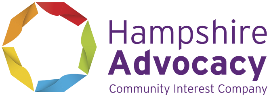 Person who needs advocacy:Person making referral:Is this a self-referral? Yes/No (If yes, leave box below blank)Consent Is the referral in relation to:Is there anything else we should know about you/ the person?  i.e. how to make contact; special needs with communication?Any risks or behaviours that may affect lone working:Details of situation and independent advocacy support required:Timescales or deadlines involved:Hampshire Advocacy Service delivers advocacy provision as a partnership of five organisations. We have a commitment to work together to provide a co ordinated service for individuals. As part of this, we may need to share individual information across the partnership. We are committed to ensuring that this is done only where necessary, with your permission where possible, with management agreement and according to our information sharing protocol guidelines.Signed..................................................................................  Date..............................Please return completed form to us:By email to advocates@easthantsmind.orgBy fax to 023 92481886By post to Havant & East Hants Mind, Leigh Park Community Centre, Dunsbury Way, Havant PO9 5BGTelephone enquiries 023 92484422 Registered Company number: 11056120 Website: www.hampshireadvocacy.org.uk Name: Date of birth: Address: Address: Telephone: Mobile: Email:  Ethnic background:Name:  Name:  Relationship to Individual:  Relationship to Individual:  Organisation (include Locality and Team):Organisation (include Locality and Team):Telephone: Email:  Do you/the person consent to their information in this referral being kept by us and shared with the most appropriate advocacy organisation within the Hampshire Advocacy consortium?YES / NO Details If the person does not have capacity to consent to share, do you consider it in their best interests for their information in this referral to be kept by us and shared with the most appropriate advocacy organisation within the Hampshire Advocacy consortium?YES / NO Details of best interests decision Please explain if you have had difficulties with consent for this referral Mental Health Older Person (over 65 years of age)AutismLearning Disability Physical disabilitySensory disabilityOther (please specify) Are you/the person currently under a mental health service? (eg. Mental health team, wellbeing centre)Yes/NoDo you/ does the person have support with their issue from family, friends, community services?                                                     Yes/NoDo you/does the person currently have an Advocate? Yes/NoIf Yes please give name, organisation and contact details:If Yes please give name, organisation and contact details:Do you/does the person have health and social care services currently? Yes/NoIf yes please give details including AIS/NHS number:If yes please give details including AIS/NHS number:If yes do you/the person give permission for the service provider to be contacted about this referral?                                                                     Yes/No